黄石市中心医院公开招聘医师拟录用人员名单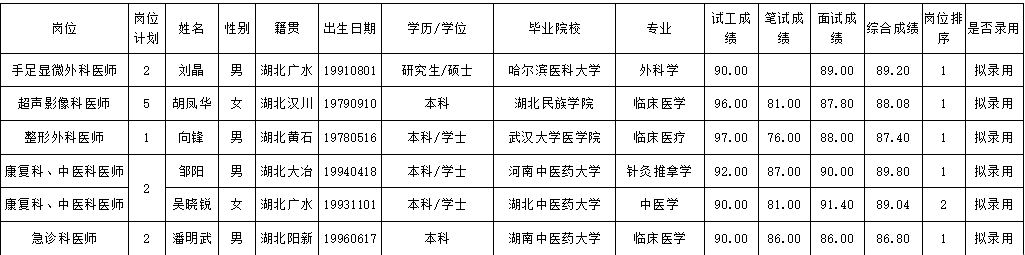 